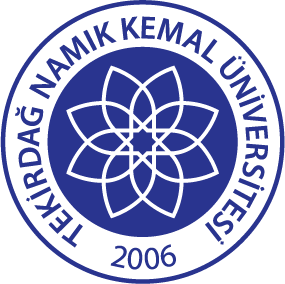 TNKÜAĞIZ VE DİŞ SAĞLIĞIUYGULAMA VE ARAŞTIRMA MERKEZİ                  DIŞ ORTAMDAN İÇ ORTAMA YAPILAN ERİŞİMLER İÇİN TAKİP FORMUDoküman No:EYS-FRM-247TNKÜAĞIZ VE DİŞ SAĞLIĞIUYGULAMA VE ARAŞTIRMA MERKEZİ                  DIŞ ORTAMDAN İÇ ORTAMA YAPILAN ERİŞİMLER İÇİN TAKİP FORMUHazırlama Tarihi:05.01.2022TNKÜAĞIZ VE DİŞ SAĞLIĞIUYGULAMA VE ARAŞTIRMA MERKEZİ                  DIŞ ORTAMDAN İÇ ORTAMA YAPILAN ERİŞİMLER İÇİN TAKİP FORMURevizyon Tarihi:--TNKÜAĞIZ VE DİŞ SAĞLIĞIUYGULAMA VE ARAŞTIRMA MERKEZİ                  DIŞ ORTAMDAN İÇ ORTAMA YAPILAN ERİŞİMLER İÇİN TAKİP FORMURevizyon No:0TNKÜAĞIZ VE DİŞ SAĞLIĞIUYGULAMA VE ARAŞTIRMA MERKEZİ                  DIŞ ORTAMDAN İÇ ORTAMA YAPILAN ERİŞİMLER İÇİN TAKİP FORMUToplam Sayfa Sayısı:1BAĞLANTININBAĞLANTININPERSONELLERİN İSİMLERİPERSONELLERİN İSİMLERİPERSONELLERİN İSİMLERİPERSONELLERİN İSİMLERİİMZAİMZATARİHİSAATİBİLGİ İŞLEMBİRİMİBÖLÜMFİRMAFİRMABİLGİ İŞLEMPERSONELİBÖLÜMPERSONELİHazırlayanKalite Birim SorumlusuHazırlayanKalite Birim SorumlusuHazırlayanKalite Birim SorumlusuHazırlayanKalite Birim SorumlusuHazırlayanKalite Birim SorumlusuOnaylayanMerkez MüdürüOnaylayanMerkez MüdürüOnaylayanMerkez Müdürü